МУНИЦИПАЛЬНОЕ АВТОНОМНОЕ УЧРЕЖДЕНИЕ КУЛЬТУРЫ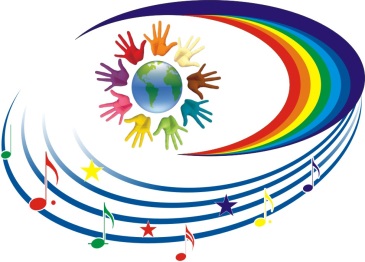 НАТАЛЬИНСКОГО МУНИЦИПАЛЬНОГО ОБРАЗОВАНИЯБАЛАКОВСКОГО МУНИЦИПАЛЬНОГО РАЙОНАСАРАТОВСКОЙ ОБЛАСТИ«НАТАЛЬИНСКИЙ ЦЕНТР КУЛЬТУРЫ»413801 с.Натальино, Балаковского района, Саратовской области, ул. Карла Маркса, д.21Утверждаю:Директор МАУК «Натальинский ЦК»А.В.Долгов Сводный план мероприятий, посвященных Дню многодетной семьи 21.12.2022г.Заведующий отделом культуры                                                      Орощук Е.А.№Наименование мероприятияДата, время, место проведенияОтветственныйс.Натальинос.Натальинос.Натальинос.Натальино1Информационный час«Семь-Я»20.12.2022г.16;00ЦКРук.кружкаЛевин Е.Г.2Фото-галерея«Горжусь своей семьёй»21.12.2022г.ОнлайнНатальино.РФЗав.отделом культурыОрощук Е.А.ЬалейтмейстерМитькина А.Л.с.Матвеевкас.Матвеевкас.Матвеевкас.Матвеевка3Тематический час«Семья и семейные ценности»21.12.2022г.16:00СДКЗав. секторомЕлшина А.А.п.Новониколаевскийп.Новониколаевскийп.Новониколаевскийп.Новониколаевский4Фотовыставка«Моя семья-моя гордость!»20.12.2022г.11:00СДКЗав. секторомКосолапкина А. П.5Вечер отдыха“Всё начинается с любви”21.12.2022г.16:00СДКЗав. секторомКосолапкина А. П.6День многодетной семьиВидеосеанс“Счастливы вместе!”21.12.2022г.ok.ru/group52070590447767Зав. секторомКосолапкина А. П.п.Головановскийп.Головановскийп.Головановскийп.Головановский7Беседа«Воспитание детей в многодетных семьях»21.12.2022г18:00СДКЗав. секторомТелекакбель У.Н.п.Грачип.Грачип.Грачип.Грачи8Тематический час«Семья убежище души»21.12.2022г17:00СДКЗав. секторомВласенко О.А.с.Николевкас.Николевкас.Николевкас.Николевка9Семейная  игра - викторина«Наша дружная семья!»

21.11.2022г.15:00СДКЗав. секторомАвдеева М.М.
п.Николевскийп.Николевскийп.Николевскийп.Николевский10Тематическая  программа«Мир начинается с семьи»21.12.2022г.16:00
ДКЗав. секторомЛеончик Н.П.
с.Хлебновкас.Хлебновкас.Хлебновкас.Хлебновка11Музыкальная программа«Россия начинается с семьи…»21.12.2022г.16:00СДКЗав. секторомСливина И.Н.с.Подсосенкис.Подсосенкис.Подсосенкис.Подсосенки12«Моя семья – моя гордость!» творческая мастерская. Создание поздравительной открытки – поделки21.12.2022г.17:00СДКРук. кружкаАндреева Е.Н.с.Старая Медынкас.Старая Медынкас.Старая Медынкас.Старая Медынка13Беседа"Здоровая семья залог счастливого будущего"23.12.2022г.14:00СКЗав. секторомТихомирова В.В.с.Андреевкас.Андреевкас.Андреевкас.Андреевка14Беседа«Здоровая семья - залог счастливого будущего», мероприятие ко дню многодетной семьи совместно с ФАП
 с. Андреевка21.12.2022г.14:00СКЗав. секторомКороткова Г.К.
